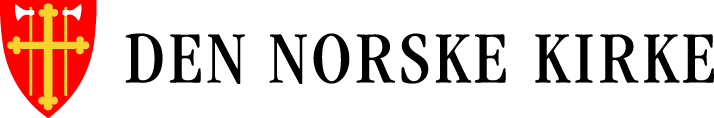 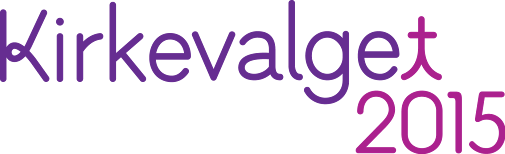 Skjema for presentasjon av kandidater valg av bispedømmeråd/KirkemøteSkjema for presentasjon av kandidater valg av bispedømmeråd/KirkemøteSkjema for presentasjon av kandidater valg av bispedømmeråd/KirkemøteSkjema for presentasjon av kandidater valg av bispedømmeråd/KirkemøteSkjema for presentasjon av kandidater valg av bispedømmeråd/KirkemøteSkjema for presentasjon av kandidater valg av bispedømmeråd/KirkemøteSkjema for presentasjon av kandidater valg av bispedømmeråd/KirkemøteSkjema for presentasjon av kandidater valg av bispedømmeråd/KirkemøteSkjema for presentasjon av kandidater valg av bispedømmeråd/KirkemøteSkjema for presentasjon av kandidater valg av bispedømmeråd/KirkemøteSkjema for presentasjon av kandidater valg av bispedømmeråd/KirkemøteSør-Hålogaland Bispedømme.Sør-Hålogaland Bispedømme.Sør-Hålogaland Bispedømme.Sør-Hålogaland Bispedømme.Sør-Hålogaland Bispedømme.Sør-Hålogaland Bispedømme.Legg ved elektronisk bilde av kandidaten.(bildets filnavn må inneholde kandidatens navn)Legg ved elektronisk bilde av kandidaten.(bildets filnavn må inneholde kandidatens navn)Legg ved elektronisk bilde av kandidaten.(bildets filnavn må inneholde kandidatens navn)Legg ved elektronisk bilde av kandidaten.(bildets filnavn må inneholde kandidatens navn)Legg ved elektronisk bilde av kandidaten.(bildets filnavn må inneholde kandidatens navn)Opplysningene er til bruk ved offentlig presentasjon av kandidatene.Opplysningene om fødselsdato og bostedsadresse vil ikke bli benyttet i slike presentasjoner, bare alder og sokn.Alle felt skal fylles ut.Opplysningene er til bruk ved offentlig presentasjon av kandidatene.Opplysningene om fødselsdato og bostedsadresse vil ikke bli benyttet i slike presentasjoner, bare alder og sokn.Alle felt skal fylles ut.Opplysningene er til bruk ved offentlig presentasjon av kandidatene.Opplysningene om fødselsdato og bostedsadresse vil ikke bli benyttet i slike presentasjoner, bare alder og sokn.Alle felt skal fylles ut.Opplysningene er til bruk ved offentlig presentasjon av kandidatene.Opplysningene om fødselsdato og bostedsadresse vil ikke bli benyttet i slike presentasjoner, bare alder og sokn.Alle felt skal fylles ut.Opplysningene er til bruk ved offentlig presentasjon av kandidatene.Opplysningene om fødselsdato og bostedsadresse vil ikke bli benyttet i slike presentasjoner, bare alder og sokn.Alle felt skal fylles ut.Opplysningene er til bruk ved offentlig presentasjon av kandidatene.Opplysningene om fødselsdato og bostedsadresse vil ikke bli benyttet i slike presentasjoner, bare alder og sokn.Alle felt skal fylles ut.Opplysningene er til bruk ved offentlig presentasjon av kandidatene.Opplysningene om fødselsdato og bostedsadresse vil ikke bli benyttet i slike presentasjoner, bare alder og sokn.Alle felt skal fylles ut.Opplysningene er til bruk ved offentlig presentasjon av kandidatene.Opplysningene om fødselsdato og bostedsadresse vil ikke bli benyttet i slike presentasjoner, bare alder og sokn.Alle felt skal fylles ut.Opplysningene er til bruk ved offentlig presentasjon av kandidatene.Opplysningene om fødselsdato og bostedsadresse vil ikke bli benyttet i slike presentasjoner, bare alder og sokn.Alle felt skal fylles ut.Opplysningene er til bruk ved offentlig presentasjon av kandidatene.Opplysningene om fødselsdato og bostedsadresse vil ikke bli benyttet i slike presentasjoner, bare alder og sokn.Alle felt skal fylles ut.Opplysningene er til bruk ved offentlig presentasjon av kandidatene.Opplysningene om fødselsdato og bostedsadresse vil ikke bli benyttet i slike presentasjoner, bare alder og sokn.Alle felt skal fylles ut.Fødselsdato18.10.199518.10.199518.10.199518.10.199518.10.199518.10.199518.10.199518.10.199518.10.199518.10.1995NavnMarius JakobsenMarius JakobsenMarius JakobsenMarius JakobsenMarius JakobsenMarius JakobsenMarius JakobsenMarius JakobsenMarius JakobsenMarius JakobsenBostedsadresseNordstrandveien 49B, 8012 BodøNordstrandveien 49B, 8012 BodøNordstrandveien 49B, 8012 BodøNordstrandveien 49B, 8012 BodøNordstrandveien 49B, 8012 BodøNordstrandveien 49B, 8012 BodøNordstrandveien 49B, 8012 BodøNordstrandveien 49B, 8012 BodøNordstrandveien 49B, 8012 BodøNordstrandveien 49B, 8012 BodøTelefon957 28 583957 28 583957 28 583957 28 583957 28 583EpostEpostjako.marius@gmail.comjako.marius@gmail.comjako.marius@gmail.comBostedssoknRønvikRønvikRønvikRønvikRønvikRønvikRønvikRønvikRønvikRønvikKjønnK▢M☒(kryss av)(kryss av)(kryss av)(kryss av)(kryss av)(kryss av)FraNåværende stilling(Inntil 20 tegn) Vikarbyrå(Inntil 20 tegn) Vikarbyrå(Inntil 20 tegn) Vikarbyrå(Inntil 20 tegn) Vikarbyrå(Inntil 20 tegn) Vikarbyrå(Inntil 20 tegn) Vikarbyrå(Inntil 20 tegn) Vikarbyrå(Inntil 20 tegn) Vikarbyrå(Inntil 20 tegn) Vikarbyrå2015Yrke/Utdanning(Inntil 5 oppføringer  velg de mest relevante)(Inntil 5 oppføringer  velg de mest relevante)(Inntil 5 oppføringer  velg de mest relevante)(Inntil 5 oppføringer  velg de mest relevante)(Inntil 5 oppføringer  velg de mest relevante)(Inntil 5 oppføringer  velg de mest relevante)(Inntil 5 oppføringer  velg de mest relevante)(Inntil 5 oppføringer  velg de mest relevante)FraTil(Inntil 60 tegn)(Inntil 60 tegn)(Inntil 60 tegn)(Inntil 60 tegn)(Inntil 60 tegn)(Inntil 60 tegn)(Inntil 60 tegn)(Inntil 60 tegn)(Inntil 60 tegn)(Årstall)(Årstall)Drama v/ Mjølan videregående skole     Drama v/ Mjølan videregående skole     Drama v/ Mjølan videregående skole     Drama v/ Mjølan videregående skole     Drama v/ Mjølan videregående skole     Drama v/ Mjølan videregående skole     Drama v/ Mjølan videregående skole     Drama v/ Mjølan videregående skole     Drama v/ Mjølan videregående skole     20112014Kirkelige verv(Inntil 5 oppføringer  velg de mest relevante)(Inntil 5 oppføringer  velg de mest relevante)(Inntil 5 oppføringer  velg de mest relevante)(Inntil 5 oppføringer  velg de mest relevante)(Inntil 5 oppføringer  velg de mest relevante)(Inntil 5 oppføringer  velg de mest relevante)(Inntil 5 oppføringer  velg de mest relevante)(Inntil 5 oppføringer  velg de mest relevante)FraTil(Inntil 60 tegn)(Inntil 60 tegn)(Inntil 60 tegn)(Inntil 60 tegn)(Inntil 60 tegn)(Inntil 60 tegn)(Inntil 60 tegn)(Inntil 60 tegn)(Inntil 60 tegn)(Årstall)(Årstall)Medlem i Sør-Hålogaland UngdområdMedlem i Sør-Hålogaland UngdområdMedlem i Sør-Hålogaland UngdområdMedlem i Sør-Hålogaland UngdområdMedlem i Sør-Hålogaland UngdområdMedlem i Sør-Hålogaland UngdområdMedlem i Sør-Hålogaland UngdområdMedlem i Sør-Hålogaland UngdområdMedlem i Sør-Hålogaland Ungdområd2011     2013     Leder i Sør-Hålogand UngdomsrådLeder i Sør-Hålogand UngdomsrådLeder i Sør-Hålogand UngdomsrådLeder i Sør-Hålogand UngdomsrådLeder i Sør-Hålogand UngdomsrådLeder i Sør-Hålogand UngdomsrådLeder i Sør-Hålogand UngdomsrådLeder i Sør-Hålogand UngdomsrådLeder i Sør-Hålogand Ungdomsråd 20142015Offisielle og andre
verv(Inntil 5 oppføringer  velg de mest relevante)(Inntil 5 oppføringer  velg de mest relevante)(Inntil 5 oppføringer  velg de mest relevante)(Inntil 5 oppføringer  velg de mest relevante)(Inntil 5 oppføringer  velg de mest relevante)(Inntil 5 oppføringer  velg de mest relevante)(Inntil 5 oppføringer  velg de mest relevante)(Inntil 5 oppføringer  velg de mest relevante)FraTil(Inntil 60 tegn)(Inntil 60 tegn)(Inntil 60 tegn)(Inntil 60 tegn)(Inntil 60 tegn)(Inntil 60 tegn)(Inntil 60 tegn)(Inntil 60 tegn)(Inntil 60 tegn)(Årstall)(Årstall)Nestleder og landsstyrerepreentant for Nordland Sosialistisk Ungdom     Nestleder og landsstyrerepreentant for Nordland Sosialistisk Ungdom     Nestleder og landsstyrerepreentant for Nordland Sosialistisk Ungdom     Nestleder og landsstyrerepreentant for Nordland Sosialistisk Ungdom     Nestleder og landsstyrerepreentant for Nordland Sosialistisk Ungdom     Nestleder og landsstyrerepreentant for Nordland Sosialistisk Ungdom     Nestleder og landsstyrerepreentant for Nordland Sosialistisk Ungdom     Nestleder og landsstyrerepreentant for Nordland Sosialistisk Ungdom     Nestleder og landsstyrerepreentant for Nordland Sosialistisk Ungdom     Satningsområder(Områder i kirkens liv og planer kandidaten er særlig opptatt av.
Inntil 5 kandidaten vil prioritere høyest)(Områder i kirkens liv og planer kandidaten er særlig opptatt av.
Inntil 5 kandidaten vil prioritere høyest)(Områder i kirkens liv og planer kandidaten er særlig opptatt av.
Inntil 5 kandidaten vil prioritere høyest)(Områder i kirkens liv og planer kandidaten er særlig opptatt av.
Inntil 5 kandidaten vil prioritere høyest)(Områder i kirkens liv og planer kandidaten er særlig opptatt av.
Inntil 5 kandidaten vil prioritere høyest)(Områder i kirkens liv og planer kandidaten er særlig opptatt av.
Inntil 5 kandidaten vil prioritere høyest)(Områder i kirkens liv og planer kandidaten er særlig opptatt av.
Inntil 5 kandidaten vil prioritere høyest)(Områder i kirkens liv og planer kandidaten er særlig opptatt av.
Inntil 5 kandidaten vil prioritere høyest)(Områder i kirkens liv og planer kandidaten er særlig opptatt av.
Inntil 5 kandidaten vil prioritere høyest)(Områder i kirkens liv og planer kandidaten er særlig opptatt av.
Inntil 5 kandidaten vil prioritere høyest)(Inntil 30 tegn)(Inntil 30 tegn)(Inntil 30 tegn)(Inntil 30 tegn)(Inntil 30 tegn)(Inntil 30 tegn)(Inntil 30 tegn)(Inntil 30 tegn)(Inntil 30 tegn)(Inntil 30 tegn)(Inntil 30 tegn)Rekrutering     Rekrutering     Rekrutering     Rekrutering     Rekrutering     Rekrutering     Rekrutering     Rekrutering     Rekrutering     Rekrutering     Rekrutering     ModerniseringModerniseringModerniseringModerniseringModerniseringModerniseringModerniseringModerniseringModerniseringModerniseringModerniseringDemokratiseringDemokratiseringDemokratiseringDemokratiseringDemokratiseringDemokratiseringDemokratiseringDemokratiseringDemokratiseringDemokratiseringDemokratiseringI tillegg til dette skjemaet som legges ved når kandidatforslag sendes inn, vil kandidatens syn på aktuelle 
kirkelige spørsmål bli innhentet. Skjema med slike spørsmål blir sendt til de aktuelle kandidatene.I tillegg til dette skjemaet som legges ved når kandidatforslag sendes inn, vil kandidatens syn på aktuelle 
kirkelige spørsmål bli innhentet. Skjema med slike spørsmål blir sendt til de aktuelle kandidatene.I tillegg til dette skjemaet som legges ved når kandidatforslag sendes inn, vil kandidatens syn på aktuelle 
kirkelige spørsmål bli innhentet. Skjema med slike spørsmål blir sendt til de aktuelle kandidatene.I tillegg til dette skjemaet som legges ved når kandidatforslag sendes inn, vil kandidatens syn på aktuelle 
kirkelige spørsmål bli innhentet. Skjema med slike spørsmål blir sendt til de aktuelle kandidatene.I tillegg til dette skjemaet som legges ved når kandidatforslag sendes inn, vil kandidatens syn på aktuelle 
kirkelige spørsmål bli innhentet. Skjema med slike spørsmål blir sendt til de aktuelle kandidatene.I tillegg til dette skjemaet som legges ved når kandidatforslag sendes inn, vil kandidatens syn på aktuelle 
kirkelige spørsmål bli innhentet. Skjema med slike spørsmål blir sendt til de aktuelle kandidatene.I tillegg til dette skjemaet som legges ved når kandidatforslag sendes inn, vil kandidatens syn på aktuelle 
kirkelige spørsmål bli innhentet. Skjema med slike spørsmål blir sendt til de aktuelle kandidatene.I tillegg til dette skjemaet som legges ved når kandidatforslag sendes inn, vil kandidatens syn på aktuelle 
kirkelige spørsmål bli innhentet. Skjema med slike spørsmål blir sendt til de aktuelle kandidatene.I tillegg til dette skjemaet som legges ved når kandidatforslag sendes inn, vil kandidatens syn på aktuelle 
kirkelige spørsmål bli innhentet. Skjema med slike spørsmål blir sendt til de aktuelle kandidatene.I tillegg til dette skjemaet som legges ved når kandidatforslag sendes inn, vil kandidatens syn på aktuelle 
kirkelige spørsmål bli innhentet. Skjema med slike spørsmål blir sendt til de aktuelle kandidatene.I tillegg til dette skjemaet som legges ved når kandidatforslag sendes inn, vil kandidatens syn på aktuelle 
kirkelige spørsmål bli innhentet. Skjema med slike spørsmål blir sendt til de aktuelle kandidatene.